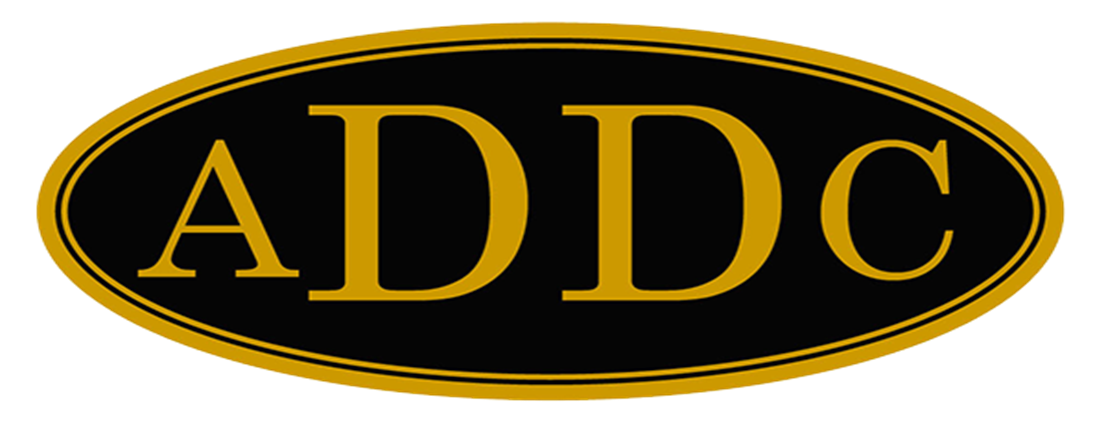 Liberal LoggingsDesk and Derrick Club of Liberal, Kansas 				 Volume 2, Edition 5, May 8, 2023President’s letterRecently, I was able to be at a conference where Sherri Coale, former winning OU Women’s Basketball Coach for 25 years, was speaking, Sherri is a fantastic motivational speaker, and has recently released a new book, “Rooted to Rise”.  I found the introduction fascinating and it reminded me of our organization.  “Along the coast of California to Oregon, giant redwood trees hold hands underground.  You might think the towering redwoods would have roots that attach to the very core of the earth – deep, deep anchors that could support the giant mass that stands.  But they don’t.  Their root systems are, ironically, quite shallow, reaching only from six to twelve feet underground, as their crowns soar so high you can scarcely see the top.  Instead of growing down to find an anchor, redwood roots grow out, and wrap around each other. They hold each other up”.  So, when the winds wail and the earth cracks, redwood trees stand.  And they keep standing – sometimes for as long as 2,000 years.  They survive and soar because of who they’re growing beside.  The underground entanglement not only holds them up; it supports them as they thrive.  She goes on to say, “People aren’t much different.  We don’t become who we are on our own, and we sure don’t stand without assistance.  We are shaped and molded by those whose paths we cross.  It is the intersection of our lives that makes us who we are.  We are grounded by others.  We are fueled by others.  We are elbow-locked with others as we reach and swell and grow.” Wow!  I really like that analogy!  We get our support from our local club, our region, and our association.  Together, we are holding hands in our purpose.  What a fantastic Region Meeting Butler County hosted in Eldorado, Kansas this past weekend.  Abby Johnson and her club broke new ground by combining Field Trips, Ice Breakers, Business Meeting, Open Forum and Awards into two days, and I for one thought the format was great.  Val Williams prepared notebooks and thumb drives for all the presidents with all the information you could ever hope for to lead a club.  She also did a fantastic job of presiding over the business meeting.   Field trips included a tour of the Kansas Oil Museum where we were able to see scale models of an oil refinery and rotary rigs.  There was also a film you could watch that showed the impact of oil for the El Dorado area and Kansas.  Then another field trip was to PK Companies.  They have PK Safety, PK Industrial, and PK Technology.  We were given a demonstration of how they are using technology with a device named Wilma, and walkie talkies named Wilbur, and charging stations called Wranglers to set up a video and voice way to communicate with someone in a confined space.  We were treated to great food, and good times with the Paint and Sip where we got to paint a sunflower on lavender background.  The Great Bend Club gave a “groovy” presentation on their plans for next year’s Region Meeting in April. 2024 at Great Bend and Michelle Burgard was handed the gavel for 2024 Central Region Director.  Thank you, Michelle, for stepping up.  You will do great!Jamie Sabata was the guest speaker for the Awards Luncheon and gave a great report on how she became acquainted with Desk and Derrick, and what it meant to her.   Speaking of Awards, Jamie’s picture, Foggy Sunrise took 1st Place in the Aimee awards, and my President’s letter won 2nd place.Thanks again to the Butler County Club whose endless hours of preparation showed and are appreciated for the memories made.  I am so grateful for the intersections of people who are in my life because of Desk and Derrick.  Let’s continue to lock elbows and reach, swell and grow together.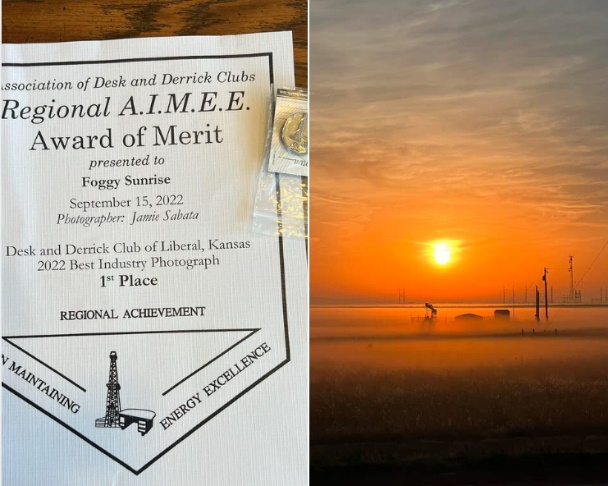 Kay McKinley“Still Standing”President Liberal Desk and Derrick Club	          ADDC President Letter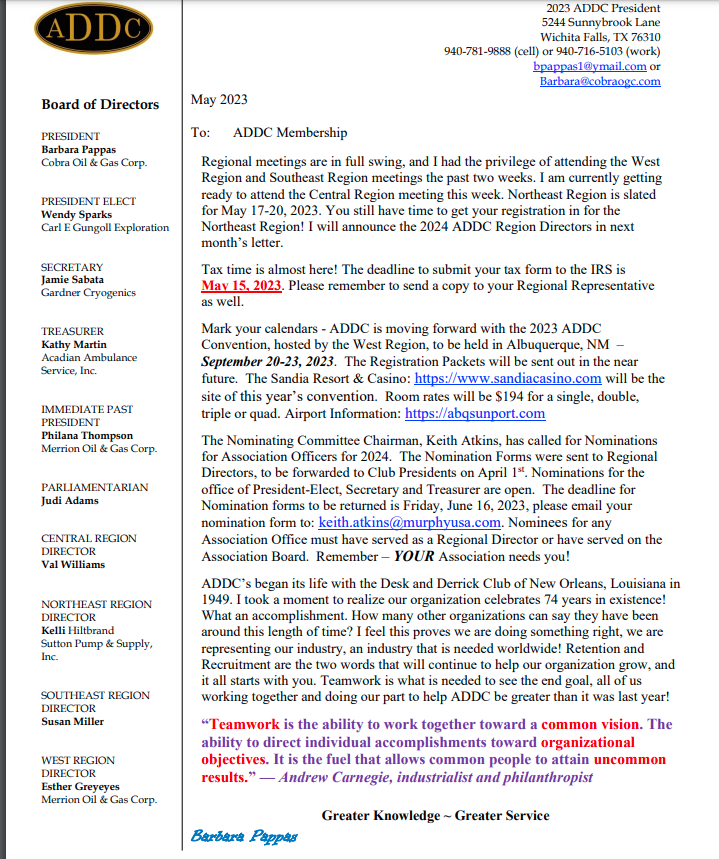 Central Region Director Letter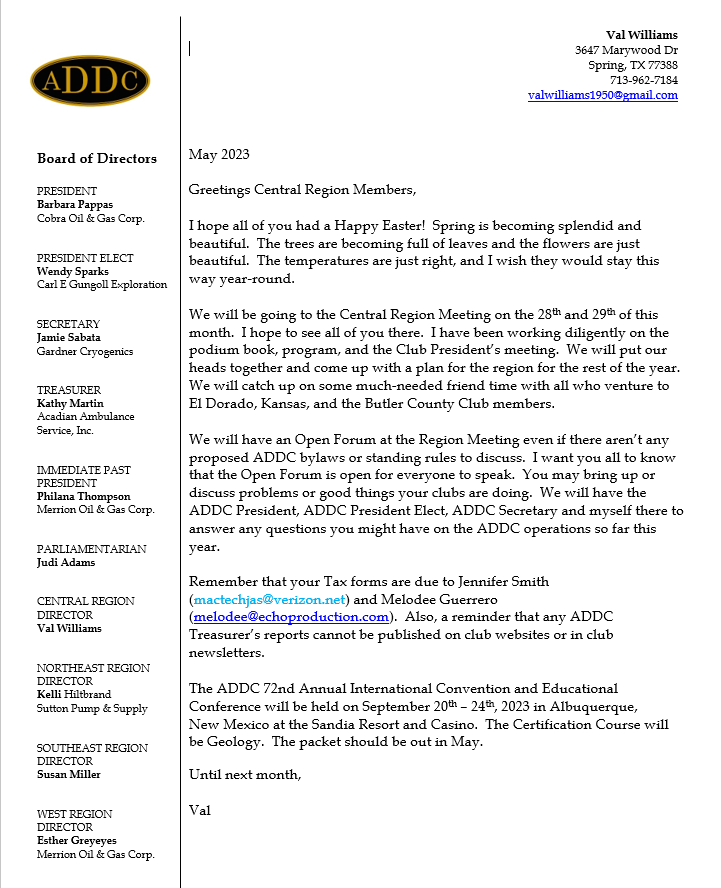 Dates to remember:Liberal Club Meetings Usual meeting time:  2nd Monday of the month at NoonMay 8, 2023NoonBrickhouse Bar-B-QCentral Region: April 26-27, 2024Great Bend, Kansas 2023 ADDC Convention & Conference    Sandia Resort & Casino                                         Albuquerque, NMSeptember 19-24, 2023                                   2023 ADDC Board of Directors PRESIDENT  Barbara Pappas   Cobra Oil & Gas Corp. PRESIDENT ELECT  Wendy Sparks  Carl E Gungoll Exploration SECRETARY  Jamie Sabata   Gardner Cryogenics  TREASURER   Kathy Martin   Acadian Ambulance Service, Inc. IMMEDIATE PAST PRESIDENT   Philana Thompson   Merrion Oil & Gas Corp.  PARLIAMENTARIAN   Judi Adams  CENTRAL REGION DIRECTOR   Val Williams  NORTHEAST REGION DIRECTOR   Kelli Hiltbrand   Sutton Pump & Supply, Inc. SOUTHEAST REGION DIRECTOR   Susan Miller  WEST REGION DIRECTOR  Esther Greyeyes   Merrion Oil & Gas Corp.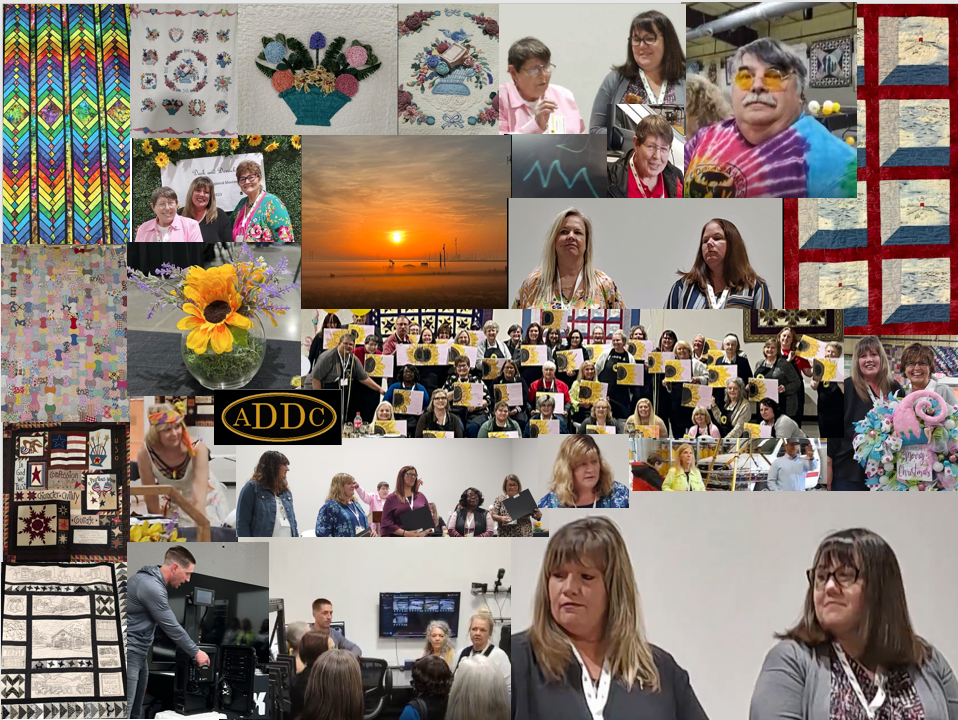 A jam-packed time in El Dorado, Kansas!